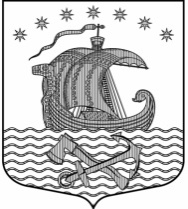 Администрациямуниципального образованияСвирицкое сельское поселениеВолховского муниципального районаЛенинградской областиПОСТАНОВЛЕНИЕот 22  ноября  2019 года                                                                              №129О проведении месячника безопасности людей на водных объектах территории  Свирицкого сельского поселения.В соответствии с федеральным законом от 21 декабря 1994 года № 68-ФЗ «О защите населения и территорий от чрезвычайных ситуаций природного и техногенного характера», от 6 октября 2003 года № 131-ФЗ «Об общих принципах организации местного самоуправления в Российской Федерации», а также в целях сокращения количества несчастных случаев на водных объектах Администрация Свирицкого сельского поселения ПОСТАНОВЛЯЕТ:1. Провести с 22 ноября по 22 декабря 2019 года месячник безопасности людей на водных объектах в период ледообразования и ледостава на территории Свирицкого сельского поселения. 2. Утвердить план мероприятий месячника безопасности людей на водных объектах территории Свирицкого сельского поселения.3. Настоящее постановление подлежит официальному опубликованию в газете«Волховские огни» и размещению на официальном сайте администрации  в сети Интернет.4. Контроль за исполнением настоящего постановления оставляю за собойИ.О.главы администрации МО Свирицкое сельское поселение                                                                    В. И. ЛиходеевИсп. Гагарина  М. В..Тел. 44-222Приложение 1Утверждено Постановлением АдминистрацииСвирицкого сельского поселенияот  22.11.2019г. № 129ПЛАНподготовки и проведения месячника безопасности людей на водных объектахтерритории Свирицкого сельского поселения.№ п.п.Наименование мероприятияСрок проведенияОтветственные исполнители1.Заседание рабочей группы Свирицкого сельского поселения с вопросом «О ходе выполнения мероприятий месячника безопасности людей на водных объектах в осенне-зимний период 2019 г.»20.11.2019Глава администрации МО Свирицкое сельское поселение2.Установить знаки, запрещающие выход и выезд на лед в потенциально опасных местах водных объектов.  До 25.11.2019Гагарина М. В..Дураничева С. В.. – специалисты Администрации  3.Профилактические беседы среди учащихся школ и их родителей, о мерах безопасности на водных объектах в период ледостава и оказание помощи пострадавшим или тонущим на водоемах:МОБУ «Свирицкая средняя общеобразовательная школа»Ноябрь - декабрьДиректор школы:  Лиходеева Е. А. 4.Изготовить памятки и листовки, в соответствии с «Правилами охраны жизни людей на водных объектах Ленинградскойобласти», и распространить их среди населения.   Ноябрь-декабрьГагарина М. В.. – специалист Администрации 5.Провести профилактические беседы с населением об опасности на водных объектах для жизни и здоровья людей в период ледостава, правила поведения на водных объектах в этот период.Ноябрь-декабрьГагарина М. В. –  специалист Администрации 6.Принять участие в проведение совместных рейдов и патрулирований с отделом полиции потенциально опасных мест на водных объектах поселения.По отдельному графикуГагарина М. В.Дураничева С. В. . - специалисты Администрации 7.Организовать сбор и обобщение информации о ходе проведения месячника на территории поселения.До 16.12.2019Гагарина М. В.. - специалист Администрации 